SÚHLAS  DOTKNUTEJ  OSOBY so spracúvaním osobných údajovv súlade s ust.  § 14 zák. č.  18/2018 Z.z. o ochrane osobných údajov a o zmene  a doplnení niektorých  zákonov (ďalej aj  iba ako „ZoOOÚ“)Dotknutá osoba:                                                                          členské číslo: .........................Titul, meno a priezvisko:    ________________________________Trvalý pobyt:		      _________________________________Dátum narodenia:               _________________________________týmto súhlasím so spracúvaním mojich osobných údajov, a to:1.mena a priezviska, titul2.adresa bydliska3.dátumu narodenia/miesto narodenia4.rodné číslo5.email, telefónne číslo6.fotografia7.registračné číslo8.číslo občianskeho preukazu/platnosť9.číslo pasu/platnosť10.občianstvo11.číslo bankového účtu12.číslo poistenia13.špecifikácie  športovca v rozsahu: a) podľa zák.č. 440/2015 Z.z. o športe v platnom znení b) herné štatistikyc) prestupové údaje v rámci celého svetad) výška, váha, post hráča, držanie hokejky e) zákonní zástupcovia v prípade neplnoletých športovcov: titul, meno priezvisko, email, adresa bydliska14.špecifikácie  športového odborníka v rozsahu:a)podľa zák.č. 440/2015 Z.z. o športe v platnom zneníb)výška, váhac)doklady o vzdelaní, výpis z registra trestovd)IČO (ak má pridelené)15.funkcie(ďalej všetko spolu iba ako „osobné údaje“)prevádzkovateľom Slovenským zväzom ľadového hokeja, so sídlom Trnavská cesta 27/B, 831 04 Bratislava, IČO:  30 845 386(ďalej aj iba „prevádzkovateľ“),v informačnom systéme: Informačný systém SZĽH (ďalej aj iba ako „IS“). Dotknutá osoby týmto potvrdzuje, že jej  bolo oznámené, že:prevádzkovateľom  IS  je Slovenský zväz ľadového hokeja, so sídlom Trnavská cesta 27/B,  831 04 Bratislava, IČO: 30 845 386,prevádzkovateľ   nepoveril spracúvaním osobných údajov  dotknutej osoby tretiu osobu - sprostredkovateľa,účelom spracúvania osobných údajov je:evidencia členstva v občianskom združení, 1/2  -evidencia osôb s príslušnosťou  k  prevádzkovateľovi podľa zák. č. 440/2015 Z.z. o športe v platnom znení (ďalej aj iba ako „zákon o športe“),evidencia športovcov a športových odborníkov v ľadovom hokejikontrola  vstupu do  určených priestorov v sídle prevádzkovateľa, t.j. na Trnavskej ceste 27/B, 831 04 Bratislava.prevádzkovateľ je oprávnený zverejňovať a sprístupňovať osobné údaje tretím osobám v rozsahu: osobné údaje uvedené vyššie v bodoch 1, 3, 6, 7, 10, 13 a)b)c)d), 14a)b)d), 15.Dotknutá osoba sa  zároveň poučuje, že poskytnutie  osobných údajov je  dobrovoľné a  tento súhlas sa udeľuje  na  dobu platnosti  súhlasu, čo je  čas trvania:(i) 	členského a/alebo zamestnaneckého pomeru k prevádzkovateľovi, (ii) 	príslušnosti k prevádzkovateľovi podľa zákona o športe, (iii) 	iného pomeru alebo vzťahu k prevádzkovateľovi ako je uvedený v (i) a (ii), pričom dotknutá osoba je oprávnená  svoj súhlas odvolať aj pred skončením doby platnosti a to rovnakým spôsobom ako súhlas poskytla. Poučenie o právach dotknutej osoby:Dotknutá osoba má:a) 	právo na prístup k svojim osobným údajom v zmysle  ust. § 21 ZoOOÚ,b)	právo na opravu svojich osobných údajov v zmysle ust. § 22 ZoOOÚ,c) 	právo na výmaz svojich osobných údajov v zmysle ust. § 23 ZoOOÚ,d) 	právo na obmedzenie spracúvania svojich osobných údajov v zmysle ust.  § 24 ZoOOÚ,e)	právo na prenosnosť osobných údajov v zmysle ust. § 26 ZoOOÚ,f) 	právo namietať spracúvanie osobných údajov podľa ust. § 27 ZoOOÚ,g) 	právo v zmysle ust. § 28 ZoOOÚ automatizované individuálne rozhodovanie vrátane profilovania.Ak dotknutá osoba nemá spôsobilosť na právne úkony v plnom rozsahu, jej práva môže uplatniť zákonný zástupca. Ak dotknutá osoba nežije, jej práva, ktoré mala podľa ZoOOÚ môže uplatniť blízka osoba. Dotknutá osoba tým potvrdzuje,  že tento súhlas so spracúvaním  osobných údajov nie je vynútený a ani podmienený  hrozbou odmietnutia zmluvného alebo iného vzťahu.V Bratislave, dňa__________________________________________________          		_____________________________________podpis dotknutej osoby						(podpis zákonného zástupcu)								 v prípade, že dotknutá osoba nie je plnoletá2/2 –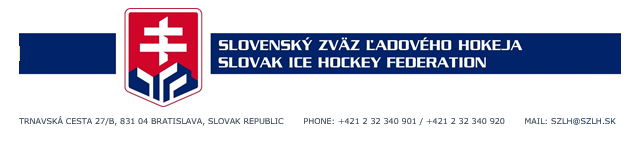 PÍSOMNNÉ POTVRDENIE O PREVZATÍ ČLENSKEJ KARTY SZĽHNa základe predchádzajúceho súhlasu so spracovaním osobných údajov v súlade so zákonom č.  18/2018 Z.z. o ochrane osobných údajov a o zmene a doplnení niektorých zákonov svojim podpisom potvrdzujem prevzatie členskej a licenčnej  karty (ďalej len "karta"), po uplynutí platnosti aktuálne platnej karty, čo zodpovedá obdobiu od dva až pat rokov.meno a priezvisko: .......................................................................................( paličkovým písmom )V ______________ dňa ________________						(podpis)	……………………………….(podpis zákonného zástupcu)	……………………………….v prípade, že dotknutá osoba nie je plnoletá